‘One Country Two Systems’ and Central Government Policy towards Hong Kong 一國兩制與中央對港政策走向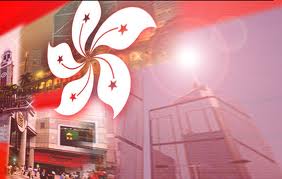 Time: 9:30 am-12:45 pm, April 12 Saturday 2014Venue: Large Moot Court, 2/F, Cheng Yu Tung Tower, HKULanguage: Chinese 語言: 普通話及粵語*Registration (9:00am-9:30am)**Break (11:00am-11:15am)*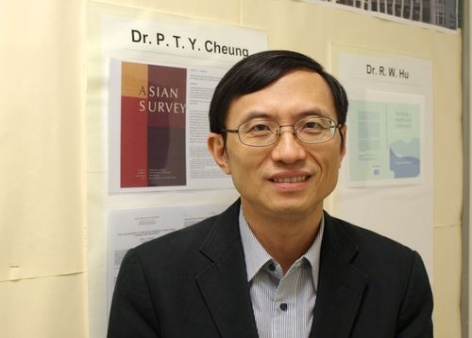 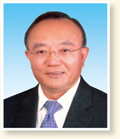 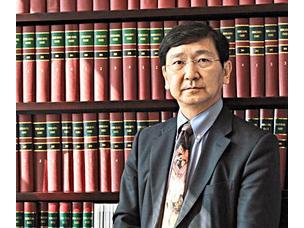 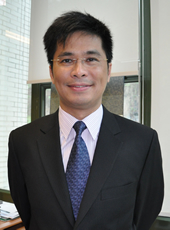 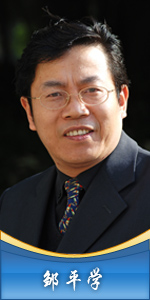 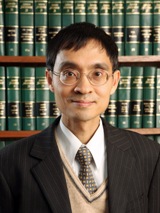 